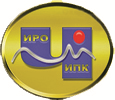 ГОСУДАРСТВЕННОЕ  АВТОНОМНОЕ  УЧРЕЖДЕНИЕ ДОПОЛНИТЕЛЬНОГО ПРОФЕССИОНАЛЬНОГО ОБРАЗОВАНИЯЧУКОТСКОГО АВТОНОМНОГО ОКРУГА  «ЧУКОТСКИЙ ИНСТИТУТ РАЗВИТИЯ ОБРАЗОВАНИЯ И ПОВЫШЕНИЯ КВАЛИФИКАЦИИ»«УТВЕРЖДАЮ»                                    Директор ГАУ ДПО ЧИРОиПК		Синкевич В.В.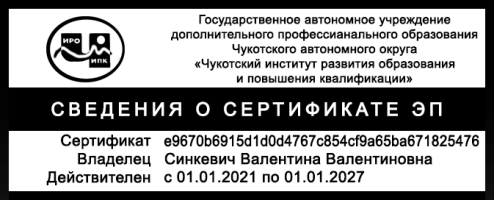 ПОЛОЖЕНИЕОБ ОЦЕНКЕ КОРРУПЦИОННЫХ РИСКОВВ ДЕЯТЕЛЬНОСТИ ГОСУДАРСТВЕННОГО АВТОНОМНОГО УЧРЕЖДЕНИЯ ДОПОЛНИТЕЛЬНОГО ПРОФЕССИОНАЛЬНОГО ОБРАЗОВАНИЯ ЧУКОТСКОГО АВТОНОМНОГО ОКРУГА «ЧУКОТСКИЙ ИНСТИТУТ РАЗВИТИЯ ОБРАЗОВАНИЯ И ПОВЫШЕНИЯ КВАЛИФИКАЦИИ»Анадырь, 2023 г.Общие положенияОценка коррупционных рисков является важнейшим элементом антикоррупционной политики государственного автономного учреждения дополнительного профессионального образования Чукотского автономного округа «Чукотский институт развития образования и повышения квалификации» (далее – ГАУ ДПО ЧИРОиПК). Оценка позволяет обеспечить соответствие реализуемых антикоррупционных мероприятий специфике деятельности ГАУ ДПО ЧИРОиПК и рационально использовать ресурсы, направляемые на проведение работы по профилактике коррупции в учреждении.Целью оценки коррупционных рисков является определение конкретных процессов и видов деятельности ГАУ ДПО ЧИРОиПК, при реализации которых наиболее высока вероятность совершения работниками коррупционных правонарушений, как в целях получения личной выгоды, так и в целях получения выгоды учреждением.Коррупционные риски - это возможность проявления коррупционных явлений и/или возникновения коррупционных ситуаций, а как следствие наступление негативных последствий.Порядок оценки коррупционных рисковОценка коррупционных рисков проводится на регулярной основе, то есть как на стадии разработки антикоррупционной политики, так и после ее утверждения, ежегодно, в I квартале текущего календарного года.Порядок проведения оценки коррупционных рисков:деятельность ГАУ ДПО ЧИРОиПК представляется в виде отдельных процессов, в каждом из которых выделяются составные элементы (подпроцессы);выделяются «критические точки» для каждого процесса и определяются те элементы, при реализации которых наиболее вероятно возникновение коррупционных правонарушений;для каждого подпроцесса, реализация которого связана с коррупционным риском, составить описание возможных коррупционных правонарушений, включающее:характеристику выгоды или преимущества, которое может быть получено ГАУ ДПО ЧИРОиПК или его отдельными работниками при совершении «коррупционного правонарушения»;должности в ГАУ ДПО ЧИРОиПК, которые являются «ключевыми» для совершения коррупционного правонарушения;  участие каких должностных лиц учреждения необходимо, чтобы совершение коррупционного правонарушения стало возможным;вероятные формы осуществления коррупционных платежей.Оценка коррупционных рисков заключается в выявлении условий и обстоятельств (действий, событий), возникающих в ходе конкретного управленческого процесса, позволяющих злоупотреблять должностными (трудовыми) обязанностями в целях получения как для работников, так и для третьих лиц выгоды в виде денег, ценностей, иного имущества или услуг имущественного характера, иных имущественных прав вопреки законным интересам общества и государства.Должности работников ГАУ ДПО ЧИРОиПК, которые являются ключевыми для совершения коррупционных правонарушений, определяются с учетом высокой степени свободы принятия решений, вызванной спецификой трудовой деятельности, интенсивности контактов с гражданами и организациями.Признаками, характеризующими коррупционное поведение должностного лица при осуществлении коррупционно-опасных функций, могут служить следующие действия:необоснованное затягивание решения вопроса сверх установленных сроков (волокита) при принятии решений, связанных с реализацией прав граждан или юридических лиц;использование своих полномочий при решении личных вопросов, связанных с удовлетворением материальных потребностей работника либо его родственников;предоставление не предусмотренных законом преимуществ (протекционизм, семейственность) для поступления на работу;оказание предпочтения физическим лицам, индивидуальным предпринимателям, юридическим лицам при осуществлении деятельности учреждения;использование в личных или групповых интересах информации, полученной при выполнении (трудовых) обязанностей, если такая информация не подлежит официальному распространению;требование от физических и юридических лиц информации, предоставление которой не предусмотрено законодательством Российской Федерации;-а также сведения о:нарушении работниками требований нормативных правовых, ведомственных, локальных актов, регламентирующих вопросы организации, планирования и проведения мероприятий, предусмотренных должностными (трудовыми) обязанностями;искажении, сокрытии или представлении заведомо ложных сведений в служебных учетных и отчетных документах, являющихся существенным элементом трудовой деятельности;попытках несанкционированного доступа к информационным ресурсам;действиях распорядительного характера, превышающих или не относящихся к должностным (трудовым) полномочиям;бездействии в случаях, требующих принятия решений в соответствии с трудовыми обязанностями;совершении частых или крупных сделок с субъектами предпринимательской деятельности, владельцами которых или руководящие должности в которых замещают родственники должностных лиц учреждения;совершении финансово-хозяйственных операций с очевидными (даже не для специалиста) нарушениями действующего законодательства.По итогам рассмотрения вышеизложенных административных процедур формируется и утверждается перечень должностей работников учреждения, замещение которых связано с коррупционными рисками.При определении перечня коррупционно-опасных функций необходимо обратить внимание на функции, предусматривающие:размещение заказов на поставку товаров, выполнение работ и оказание услуг для государственных нужд;осуществление контроля;подготовку и принятие решений о распределении бюджетных субсидий;предоставление права на заключение договоров аренды недвижимого имущества (гаража);проведение расследований причин возникновения чрезвычайных ситуаций, аварий, несчастных случаев;предоставление государственных услуг гражданам и организациям; хранение и распределение материально-технических ресурсов.Вышеперечисленный перечень не является исчерпывающим и носит рекомендательный характер.Информация о том, что при реализации той или иной функции возникают коррупционные риски (т.е. функция является коррупционно опасной), может быть выявлена:в ходе заседания комиссии по урегулированию конфликта интересов, комиссии по урегулированию конфликтов между участниками образовательных отношений;по результатам рассмотрения:обращений граждан, содержащих информацию о коррупционных правонарушениях;уведомлений представителя учреждения о фактах обращения в целях склонения работника к совершению коррупционных правонарушений;сообщений в СМИ о коррупционных правонарушениях или фактах несоблюдения работниками учреждения требований к служебному поведению;материалов, представленных правоохранительными органами, иными государственными органами, органами местного самоуправления и их должностными лицами.Перечень источников, указанных в настоящем пункте, не является исчерпывающим.По итогам реализации вышеизложенных мероприятий в ГАУ ДПО ЧИРОиПК формируется и утверждается карта коррупционных рисков - сводное описание «критических точек» и возможных коррупционных правонарушений, разрабатывается комплекс мер по устранению или минимизации коррупционных рисков.В качестве установления препятствий (ограничений), затрудняющих реализацию коррупционных схем, предлагается применять следующие меры:исключение необходимости личного взаимодействия (общения) работников с гражданами и организациями;совершенствование механизма отбора работников для включения в состав комиссий, рабочих групп, принимающих управленческие решения;сокращение сроков принятия управленческих решений.В целях недопущения совершения работниками коррупционных правонарушений реализацию мероприятий необходимо осуществлять на постоянной основе посредством:организации внутреннего контроля за исполнением работниками своих обязанностей, основанного на механизме проверочных мероприятий, введения системы внутреннего информирования;проведения разъяснительной и иной работы для существенного снижения возможностей коррупционного поведения при исполнении коррупционно-опасных функций.Таким образом, осуществление на системной основе мероприятий, указанных в настоящем разделе, позволит устранить коррупционные риски в конкретных управленческих процессах реализации коррупционно-опасных функций либо минимизировать их.Меры по минимизации (устранению) коррупционного риска К мерам по минимизации (устранению) коррупционного риска в ГАУ ДПО ЧИРОиПК относятся:осуществление контроля за использованием средств на оплату труда строго в соответствии с Положением об оплате труда в государственном автономном учреждении дополнительного профессионального образования Чукотского автономного округа «Чукотский институт развития образования и повышения квалификации»;проведение антикоррупционной экспертизы локальных нормативных актов и (или) их проектов;обеспечение открытости деятельности учреждения;-осуществление контроля за порядком приема, отчисления обучающихся по дополнительной профессиональной программе (повышения квалификации);обеспечение контроля за проведением промежуточной и итоговой аттестации;исключения необходимости личного взаимодействия работников с гражданами и организациями;сокращение сроков принятия решений;установление дополнительных форм отчетности работников о результатах принятых решений;организация внутреннего контроля за исполнением работниками своих обязанностей, основанного на механизме проверочных мероприятий, введения системы внутреннего контроля и информирования;проведение разъяснительной и иной работы для существенного снижения возможностей коррупционного поведения при исполнении коррупционно-опасных трудовых обязанностей;контроль за осуществлением подбора и расстановки кадров со стороны руководства;аудит финансово-хозяйственной деятельности, контроль за полнотой и правильностью отражения данных в бухгалтерском учете.Данный перечень не является исчерпывающим.Карта коррупционных рисковВ Карте коррупционных рисков (далее - Карта) (приложение №1 к настоящему Положению) представлены зоны повышенного коррупционного риска (коррупционно-опасные полномочия), считающиеся наиболее предрасполагающими к возникновению возможных коррупционных правонарушений.В Карте указан перечень должностей, связанных с определенной зоной повышенного коррупционного риска (коррупционно-опасными полномочиями).В Карте представлены типовые ситуации, характеризующие выгоды или преимущества, которые могут быть получены отдельными работниками при совершении «коррупционного правонарушения».По каждой зоне повышенного коррупционного риска (коррупционно-опасных полномочий) предложены меры по устранению или минимизации коррупционно-опасных функций.Виды коррупционных рисков:Получение взяток работниками или подкуп работников, принимающих решения, в связи с осуществлением деятельности учреждения.Предоставление работниками конфиденциальной информации, связанной с деятельностью ГАУ ДПО ЧИРОиПК, третьим лицам за денежное вознаграждение или его эквивалент.Использование работниками материальных ресурсов учреждения в целях личной выгоды или обогащения.Перечень должностей, замещение которых связано с коррупционными рисками:- директор ГАУ ДПО ЧИРОиПК,- заместитель директора по вопросам оценки качества образования и аттестации ГАУ ДПО ЧИРОиПК,- заместитель директора по административно-хозяйственной деятельности ГАУ ДПО ЧИРОиПК,- главный бухгалтер ГАУ ДПО ЧИРОиПК,- бухгалтер ГАУ ДПО ЧИРОиПК,- заведующий центром непрерывного повышения профессионального мастерства ГАУ ДПО ЧИРОиПК,- юрисконсульт ГАУ ДПО ЧИРОиПК.4.7. Перечень структурных подразделений учреждения, подверженных риску коррупционных проявлений:- бухгалтерия ГАУ ДПО ЧИРОиПК,- Центр оценки качества образования и аттестации ГАУ ДПО ЧИРОиПК,- Центр непрерывного повышения профессионального мастерства ГАУ ДПО ЧИРОиПК,- административно-хозяйственный отдел ГАУ ДПО ЧИРОиПК.Заключительные положенияПоложение об оценке коррупционных рисков пересматривается в случае изменения законодательства РФ.Конкретизация отдельных положений об оценке коррупционных рисков может осуществляться путем разработки дополнений и приложений к настоящему Положению.Настоящее Положение доводится до сведения работников ГАУ ДПО ЧИРОиПК и слушателей посредством размещения на официальном сайте учреждения: https://chao.chiroipk.ru .Приложение № 1к  Положению об оценке коррупционных рисков в деятельности государственного автономного учреждения дополнительного профессионального образования Чукотского автономного округа «Чукотский институт развития образования и повышения квалификации»Карта коррупционных рисковЗоны повышенного коррупционного риска (коррупционно-опасные полномочия)ДолжностьТиповые ситуацииМеры по минимизации (устранению) коррупционного риска1234ОрганизациядеятельностиучрежденияДиректор,заместителидиректора-использование своих служебных полномочий при решении личных вопросов, связанных с удовлетворением материальных потребностей должностного лица либо его родственниковРазъяснение работникам об обязанности незамедлительно сообщить руководителю о склонении их к совершению коррупционного правонарушения, о мерах ответственности за совершение коррупционных правонарушенийРабота со служебнойинформацией,документамиДиректор, заместители директора, заведующий центром (отделом), главный бухгалтер, юрисконсульт, бухгалтер, специалист в сфере закупок- использование в личных или групповых интересах информации, полученной при выполнении должностных обязанностей, если такая информация не подлежит официальному распространениюРазъяснение работникам о мерах ответственности за совершение коррупционных правонарушенийПрием на работу сотрудникаДиректор-предоставление не предусмотренных законом преимуществ (протекционизм, семейственность) при приеме на работуРазъяснение работникам о мерах ответственности за совершение коррупционных правонарушенийРазмещение заказов на поставку товаров, выполнение работ и оказание услугГлавный бухгалтер, специалист в сфере закупок-отказ от проведения мониторинга цен на товары иуслуги;-предоставление заведомо ложных сведений о проведении мониторинга цен на товары иуслуги;-размещение заказов ответственным лицом на поставку товаров и оказание услуг из ограниченного числа поставщиков именно в той организации, руководителем отдела продаж которой является его родственникОрганизация работы по контролю деятельности должностных лицРегистрацияматериальных ценностей иведение баз данных имуществаГлавный бухгалтер, заместитель директора по АХД-несвоевременная постановка на регистрационный учёт имущества;-умышленно досрочное списание материальных средств и расходных материалов с регистрационного учёта; - отсутствие регулярного контроля наличия и сохранности имуществаОрганизация работы по контролю деятельности должностных лицПринятие решений об использовании бюджетных ассигнований и субсидийДиректор, главный бухгалтер- нецелевое использование бюджетных ассигнований и субсидийПривлечение к принятию решений представителей коллегиальных органов (наблюдательный совет и др.)Осуществление закупок товаров, работ, услуг для нужд учрежденияДиректор, заместитель директора по АХД,главный бухгалтерсовершение сделок с нарушением установленного порядка и требований закона в личных интересах;установление необоснованных преимуществ для отдельных лиц при осуществлении закупок товаров, работ, услугОрганизация работы по контролю деятельности должностных лицРазмещение на официальном сайте информации и документации о совершении сделки.Составление, заполнение документов, справок, отчетностиДиректорГлавный бухгалтер-искажение, сокрытие или предоставление заведомо ложных сведений в отчётных документах, справках гражданам, являющихся существенным элементом служебной деятельностиОрганизация работы по контролю деятельности работников,составляющих документы отчетностиВзаимоотношения с вышестоящими должностными лицами, с должностными лицами в органах власти и управления, правоохранительных органах и различных организацияхСотрудники, уполномоченные директором представлять интересы учреждения-дарение подарков и оказание неслужебных услуг вышестоящимдолжностнымлицам, за исключениемсимволических знаковвнимания, протокольныхмероприятийРазъяснение работникам об обязанности незамедлительно сообщить руководителю о склонении их к совершению коррупционного правонарушения, о мерах ответственности за совершение коррупционных правонарушенийОбращения юридических, физических лицДиректор-требование от физических и юридических лиц информации, предоставление которой не предусмотрено действующим законодательством;-нарушение установленного порядка рассмотрения обращений граждан, организацийРазъяснение работникам об обязанности незамедлительно сообщить руководителю о склонении их к совершению коррупционного правонарушения, о мерах ответственности за совершение коррупционных правонарушенийОплата трудаДиректорГлавный бухгалтерЮрисконсульт-оплата рабочего времени в полном объёме в случае, когда сотрудник фактически отсутствовал на рабочем местеОрганизация контроля за дисциплиной работников, правильностью ведения табеляСтимулирующие выплатыза качество трудаработниковучрежденияКомиссия по материальному поощрениюГАУ ДПО ЧИРОиПК- неправомерность установления или не установления выплат стимулирующего характераРабота комиссии по рассмотрению и установлению выплат стимулирующего характера для работников учрежденияПроведение аттестациипедагогическихработниковДиректор, заместитель директора по вопросам оценки качества образования и аттестации-необъективная оценка деятельности педагогических работников, завышение или занижениерезультативности трудаОрганизация контроля деятельности заместителей директора